Шматко Елена Васильевна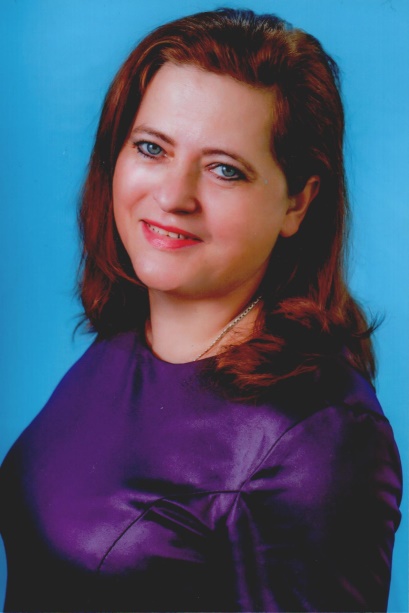 Малиночка Оксана Владимировна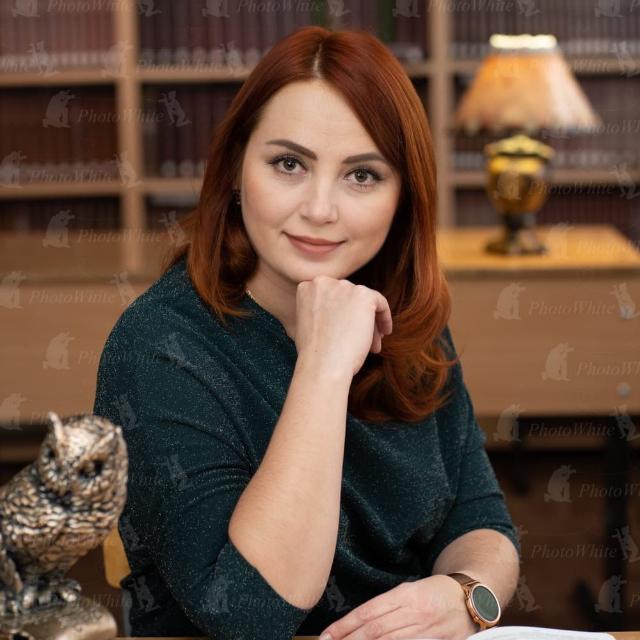 Будилина Алина Михайловна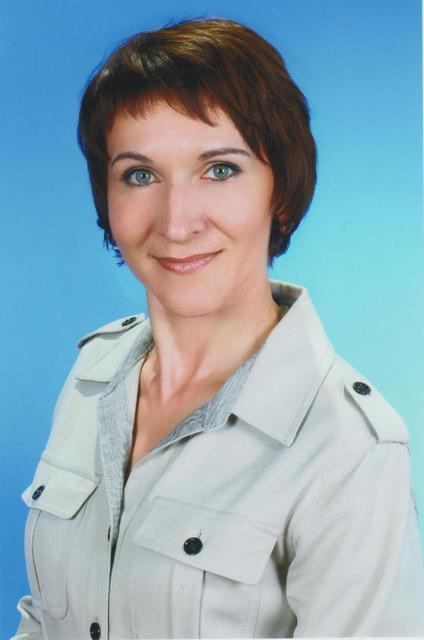 Гуляницкая Елена Борисовна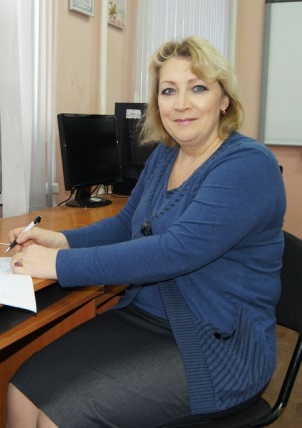 Шейко Валентина Владимировна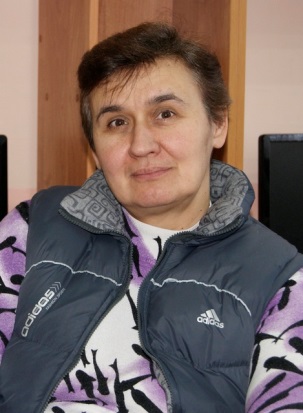 Яненко Ольга Владимировна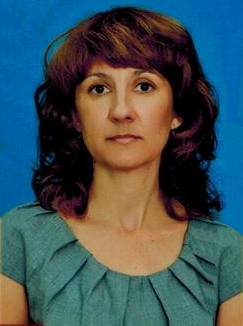 Сорокина Ольга Алексеевна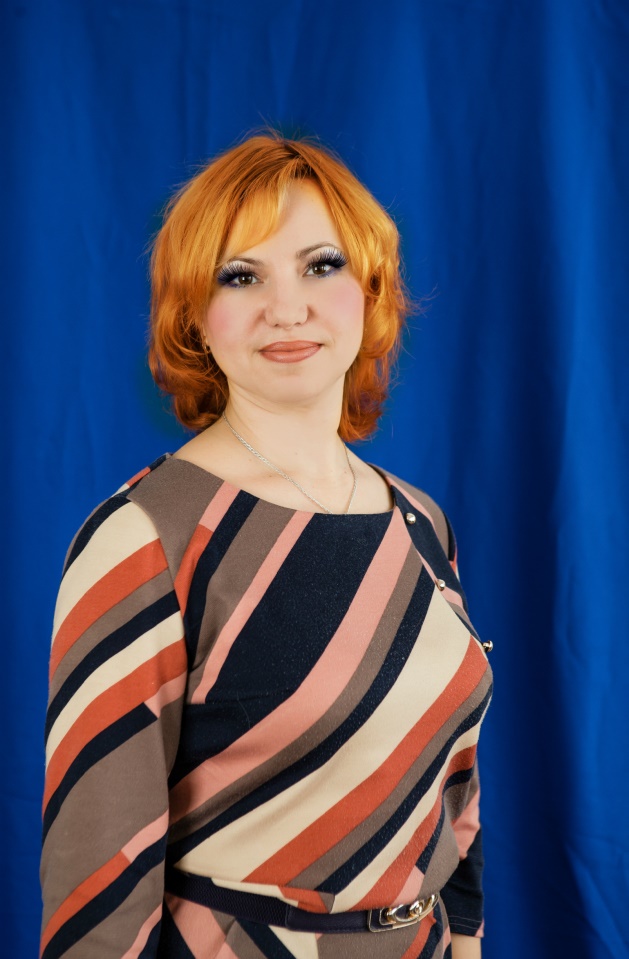 ДолжностьЗаместитель директора по воспитательной работе, учитель информатикиОбразованиеВысшееСпециальностьМетодист по воспитательной работе, учитель этики и психологии семейной жизни.Профессиональная переподготовка, повышение квалификации«Менеджмент в образовании» в объеме 600 часов;
Формирование нетерпимого отношения к прявлениям экстремизма и терроризма у обучающихся образовательных организаций Ростовской области (36ч)
«Южный университет (ИУБиП), диплом о профессиональной переподготовке, «Педагогическое образование: учитель информатики» «Обучение педагогических работников навыкам оказания первой помощи», Общество с ограниченной ответственностью "Центр инновационного образования и воспитания" по программе "Организация защиты детей от видов информации, распространяемой посредством сети "Интернет", причиняющей вред здоровью и (или) развитию детей, а также не соответствующей задачам образования, в образовательных организациях". 16 ч.
Менеджмент в образовании» в объеме 600 часов; «Южный университет (ИУБиП), диплом о профессиональной переподготовке, «Педагогическое образование: учитель информатики; ООО «Компьютер Ижиниринг Бизнес-Школа» «Контрактная система в сфере закупок, товаров ,работ, услуг. Управление государственными и муниципальными закупками», 120 ч, Ростовский институт повышения квалификации и профессиональной переподготовки работников образования «Инновационные методы деятельности учителя информатики в условиях реализации ФГОС», 108 ч, Центр онлайн-обучения Нетология-групп «Организационный и проектный менеджмент в сфере образования», 72 ч; , Ростовский институт повышения квалификации и профессиональной переподготовки работников образования «Развитие воспитательных систем в образовательных организациях региона в контексте Стратегии развития воспитания РФ на период до 2025 г» 108 ч Ростовский институт повышения квалификации и профессиональной переподготовки работников образования» по программе «Цифровая образовательная среда», 36 ч.Стаж работы в должности21Педагогический стаж29Общий стаж29КвалификацияВысшая категорияУченая степеньНетУченое званиеНетЭлектронная почтаksosh17@mail.ruТелефон8(86342)9-82-69ДолжностьУчитель истории и обществознанияОбразованиеВысшееСпециальность"История", учитель обществознанияПрофессиональная переподготовка, повышение квалификацииООО «Учебный центр «Профессионал»,г.Москва «Обществознание: теория и методика преподавания в образовательной организации, учитель обществознания Ростовский институт защиты предпринимателя "Подготовка организаторов в аудитории пункта проведения экзамена при проведении ГИА по образовательным программам ООО, 18 ч. «ООО «Учитель-Инфо» «Инновационные методы и технологии обучения истории в условиях реализации ФГОС,108ч «ООО «Учитель-Инфо» «Инновационные методы и технологии обучения обществознанию в условиях реализации ФГОС,108 ч ГБОУ ДПО РО РИПК и ППРО "Критериально-ориентированный подход к оцениванию развернутых ответов экзаменационных работ участников ОГЭ по истории" 72ч.; ООО"Учитель -Инфо" "инновационные методы и технологии обучения истории в условиях реализации ФГОС" 108ч. «ООО «Учитель-Инфо» «Инновационные методы и технологии обучения основ духовно-нравственной культуры народов России в условиях реализации ФГОС, 108 ч Ростовский институт повышения квалификации и профессиональной переподготовки работников образования» по программе «Цифровая образовательная среда», 36 ч.Стаж работы в должности23Педагогический стаж23Общий стаж23КвалификацияВысшая категорияУченая степеньНетУченое званиеНетЭлектронная почтаoksvlad2016@mail.ruТелефон
89381515000ДолжностьУчитель начальных классовОбразованиеВысшееСпециальностьСпециалист по социальной работеПрофессиональная переподготовка, повышение квалификацииОсобенности образования детей с ОВЗ в условиях реализации ФГОС. Разработка урока в начальной школе по технологии активных методов обучения в условиях внедрения ФГОС"(108)
Преподавание ОРКСЕ в рамках реализации ФГОС (72)
Фоксфорд Преподавание курса ОРКСЭ( модули ОПК, основы светской этики, Основы мировых религиозных культур) в общеобразовательной школе в условиях реализации ФГОС.; Общество с ограниченной ответственностью «Центр онлайн-обучения Нетология –групп», «Первая помощь», 16ч.;
Центр "Развитие" Подготовка организаторов в аудитории пункта проведения ГИА-9
«ООО «Учитель-Инфо» «Инновационные методы и технологии обучения изобразительному искусству в условиях реализации ФГОС, 72 ч «Центр онлайн-обучения Нетология –групп» «Преподавание ОРКСЭ в рамках реализации ФГОС», 72 ч ООО «Учитель-Инфо» «Инновационные методы и технологии обучения в начальной школе в условиях реализации ФГОС, 108 ч Ростовский институт повышения квалификации и профессиональной переподготовки работников образования» по программе «Цифровая образовательная среда», 36 ч.Стаж работы в должности25Педагогический стаж25Общий стаж25КвалификацияВысшая категорияУченая степеньНетУченое званиеНетЭлектронная почтаalina.budilina@mail.ruТелефон
89085036908ДолжностьУчитель начальных классовОбразованиеСреднее-профессиональноеСпециальностьУчитель начальных классов, воспитательПрофессиональная переподготовка, повышение квалификацииМатематика в начальной школе: программы ФГОС, нестандартные задачи, геометрия и история науки"72ч. Здоровьесберегающие технологии в общем образовании в условиях внедрения ФГОС.72ч Фоксфорд. Индивидуальная образовательная программа обучающегося в соответствии с требованиями ФГОС 36ч. Оказание первой доврачебной помощи(18) Основы религиозных культур и светской этики в современной начальной школе в условиях реализации ФГОС»-108ч; Центр педагогических инноваций и развития образования «Новый век» «Применение специальных федеральных государственных образовательных стандартов (СФГОС) для детей с ограниченными возможностями здоровья (ОВЗ)», 108ч., Подготовка организаторов в аудитории ППЭ в основной периодООО «Центр повышения квалификации и переподготовки «Луч знаний» «Методика организации образовательного процесса в начальном общем образовании в соответствии с ФГОС», 72 ЧРостовский институт повышения квалификации и профессиональной переподготовки работников образования» по программе «Цифровая образовательная среда», 36 ч.Стаж работы в должности32Педагогический стаж32Общий стаж32КвалификацияВысшая категорияУченая степеньНетУченое званиеНетЭлектронная почтаelenagul2013@yandex.ruТелефон89508448214ДолжностьУчитель физической культурыОбразованиеВысшееСпециальностьУчитель физической культуры, физическое воспитаниеПрофессиональная переподготовка, повышение квалификацииОбщество с ограниченной ответственностью «Центр онлайн-обучения Нетология –групп», Методика современного преподавания физической культуры в системе общего и дополнительного образования» 36ч.«ЮФУ», «Подготовка спортивных судей главной судейской коллегии и судейских бригад физкультурных и спортивных мероприятий Всероссийского физкультурно-спортивного комплекса «Готов к труду и обороне» (ГТО), 72ч.; ГБУ ДПО РО РИПК и ППРО по программе дополнительное профессиональное образование «Педагогика и психология» ,по проблеме: Здоровьесохранное образовательное пространство современной школы: специфика мониторинговых исследований, 72ч.; Общество с ограниченной ответственностью «Центр онлайн-обучения Нетология –групп», «Первая помощь», 16ч.; Сертификат обучения «Армис»; ГБУ ДПО РО "РИПК и ППРО", "Модели организации обучения школьников с ОВЗ в условиях инклюзии: содержание и технологии коррекционно-развивающего обучения", 72ч. ООО «Институт развития образования , повышения подготовки квалификации и переподготовки « Особенности современного урока по физической культуре при реализации ФГОС СОО», 72 ч Московская академия профессиональных компетенции «Адаптивная физкультура в условиях реализации ФГОС для лиц с ОВЗ, 72 ч Ростовский институт повышения квалификации и профессиональной переподготовки работников образования» по программе «Цифровая образовательная среда», 36 ч.Стаж работы в должности32Педагогический стаж32Общий стаж32КвалификацияВысшая категорияУченая степеньНетУченое званиеНетЭлектронная почтаsheikosa@yandex.ruТелефон
89515220142ДолжностьУчитель начальных классовОбразованиеВысшееСпециальностьУчитель математикиПрофессиональная переподготовка, повышение квалификацииГБУ ДПО РО РИПК и ППРО, «Формирование метапредметных и предметных компетенций младших школьников в соответствии с требованиями ФГОС НОО», 144ч ; ГБУ ДПО РО РИПК и ППРО, "Обеспечение эффективности и доступности системы обучения русскому языку в поликультурной образовательной среде НОО "Активные методы в педагогической и воспитательной деятельности в условиях реализации ФГОС(по уровням образования и предметным областям) по предметной области "Информатика (икт)" 72ч «ООО «Учитель-Инфо» «Инновационные методы и технологии обучения в начальной школе в условиях реализации ФГОС, 108 ч Ростовский институт повышения квалификации и профессиональной переподготовки работников образования» по программе «Проектирование содержания обучения русскому языку в поликультурном образовательном пространстве в условиях реализации ФГОС», 108 ч Институт переподготовки и повышения квалификации» «Методика преподавание математики в соответствии с ФГОС», 108 ч Ростовский институт повышения квалификации и профессиональной переподготовки работников образования» по программе «Цифровая образовательная среда», 36 ч.Стаж работы в должности23Педагогический стаж25Общий стаж27Квалификация1 категорияУченая степеньНетУченое званиеНетЭлектронная почтаolya.yanenko@list.ruТелефон
89281058734ДолжностьУчитель ИЗО и МХКОбразованиеВысшееСпециальностьУчитель изобразительного искусства и черченияПрофессиональная переподготовка, повышение квалификацииТехнологии и методики организации коллективной творческой деятельности на уроках изобразительного искусства в контексте ФГОС Формирование национальной идентичности школьников средствами музыки и МХК в условиях введения ФГОС», 108ч.. ООО «Инфоурок» Музыка: теория и методика преподавания в сфере образования, учитель музыки. ООО «Инфоурок» «Изобразительное искусство как творческая составляющая развития обучающихся в системе образования в условиях реализации ФГОС», 72ч Ростовский институт повышения квалификации и профессиональной переподготовки работников образования» по программе «Цифровая образовательная среда», 36 ч.Стаж работы в должности23Педагогический стаж23Общий стаж23КвалификацияВысшая категорияУченая степеньНетУченое званиеНетЭлектронная почтаolenka.c80@mail.ruТелефон
89604638284